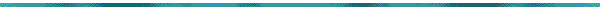 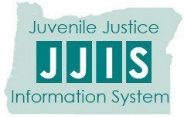 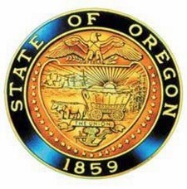 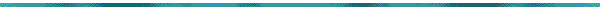 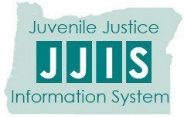 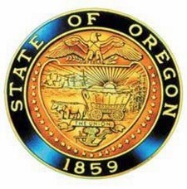 MEETING MATERIALS – The meeting will begin at 1:30 PM and is planned to proceed chronologically through the agenda. For agenda and meeting materials please visit http://www.oregon.gov/SIEC/. REASONABLE ACCOMMODATION OF DISABILITIES – Reasonable accommodations, such as assistive hearing devices, sign language interpreters and materials in large print or audiotape, will be provided as needed. In order to ensure availability, please contact William Chapman at Enterprise Information Services at telephone (971) 283-4607, or email SWIC.OR@oregon.gov at least 72 hours prior to the meeting with your request.STATEWIDE INTEROPERABILITY EXECUTIVE COUNCILQUARTERLY MEETINGSTATEWIDE INTEROPERABILITY EXECUTIVE COUNCILQUARTERLY MEETINGMay 10th, 20221:30 p.m. – 3:30 p.m.Click here to view a recording of the meeting1. Call to Order – Bob CozzieDedication of Meeting – Moment of SilenceSgt. Marcus J. McDowell, Oregon State Police, EOW: 03/29/20221. Call to Order – Bob CozzieDedication of Meeting – Moment of SilenceSgt. Marcus J. McDowell, Oregon State Police, EOW: 03/29/2022Updates & Announcements – Bob Cozzie	Introductions – Bob CozzieWelcome Brooklyn Cruz-Decker! Roll Call & Quorum Verification –Brooklyn Cruz-Decker, EIS SupportQuorum verifiedReview Council Agenda – Bob Cozzie The Charter update was not delivered to the group in a timely manner for a thorough review. John Hartsock will walk the group through the updates (later in this meeting) and approval is set for August’s meeting. Updates & Announcements – Bob Cozzie	Introductions – Bob CozzieWelcome Brooklyn Cruz-Decker! Roll Call & Quorum Verification –Brooklyn Cruz-Decker, EIS SupportQuorum verifiedReview Council Agenda – Bob Cozzie The Charter update was not delivered to the group in a timely manner for a thorough review. John Hartsock will walk the group through the updates (later in this meeting) and approval is set for August’s meeting. Council Minutes Approval – Bob Cozzie	Council Action: Approve Minutes from February 2022 MeetingMotion to approve minutes: Joe Messman, seconded by Adam HaasMinutes are approved, motion passed unanimously. Council Minutes Approval – Bob Cozzie	Council Action: Approve Minutes from February 2022 MeetingMotion to approve minutes: Joe Messman, seconded by Adam HaasMinutes are approved, motion passed unanimously. Committee Reports – Committee Chairs	Executive Committee – Bob CozzieLegislative Concept UpdateApproved by EIS Leadership, moving forward.In Person SIEC MeetingsBob Cozzie suggested that the next meeting be in-person and the following meetings be held virtually. The group agrees to meet in person for the August meeting (8/9/2022). The location for the meeting has yet to be determined. Meetings can be set-up to be hybrid (in-person for people who can attend and with a conference line set-up for call-ins). Strategic Planning Committee – John HartsockNG-911 Working Group ReportThe strategic plan is set to be complete by the end of June. John estimates that they may be able to share the strategic plan in August but may be as late as November. John will share documents with the group via William. Bylaws and Charter UpdateBylaws need to be reviewed by the strategic planning committee. John estimates that the bylaws should be ready for review and approval in August. Next Meeting – TBD (June)Broadband Committee – Ben Gherezgiher SPOC Report William presented on FirstNet via PowerPoint. Matthew Marheine: Are we continuing our relationship with Verizon? Where is the conversation to understand what [are] Verizon’s solutions in this environment? Or is the only solution to be either a dual or switch providers to gain an effort into these solutions?  William Chapman: Verizon recently launched their Verizon Frontline Program, which is marketed as doing a lot of the same things as FirstNet—priority and preemption across the network for data and voice. Verizon has always had a large deployable fleet to [respond] to incidents. Version also no longer charges for these features, so that makes Verizon a direct competitor to FirstNet. William suggests that agencies need to evaluate their current coverage footprint. (See William if you need access to maps or information on coverage in your jurisdiction). John Hartsock: Can Verizon and T-Mobile provide short updates to SIEC members at the beginning of each meeting? Bob Cozzie approves this idea and will work out the logistic with the Executive Committee to make this information available at the next meeting. Chief Hussey from Fire District 3 has agreed to be chairperson for the Broadband Committee. Next Meeting - TBDTechnical Committee – Aaron FoxTIC-FOG UpdatesIn progress. Aaron has started Urban Areas Security Initiative (UASI) Program region updates for Clackamas, Columbia, Multnomah, Washington and Portland regions. William is working on the Salem-Metro area out to the coast. Eastern Oregon has been sent to Nick Vora. Nick Vora (Union County) asked for the Technical Committee’s endorsement for Community Oriented Policing Services (COPS) grant proposal to upgrade Union County’s communication infrastructure and support interoperability. FN PTT White Paper UpdateNo update for this meeting.Charter UpdateNext Meeting – TBD (late May or first week of June)Partnership Committee – Dianne MajorsMeeting UpdatePartnership Committee last met on 4/26/2022. RADIO Conference – TBD (possibly April 2023 in Hood River)Next Meeting – TBDCommittee Reports – Committee Chairs	Executive Committee – Bob CozzieLegislative Concept UpdateApproved by EIS Leadership, moving forward.In Person SIEC MeetingsBob Cozzie suggested that the next meeting be in-person and the following meetings be held virtually. The group agrees to meet in person for the August meeting (8/9/2022). The location for the meeting has yet to be determined. Meetings can be set-up to be hybrid (in-person for people who can attend and with a conference line set-up for call-ins). Strategic Planning Committee – John HartsockNG-911 Working Group ReportThe strategic plan is set to be complete by the end of June. John estimates that they may be able to share the strategic plan in August but may be as late as November. John will share documents with the group via William. Bylaws and Charter UpdateBylaws need to be reviewed by the strategic planning committee. John estimates that the bylaws should be ready for review and approval in August. Next Meeting – TBD (June)Broadband Committee – Ben Gherezgiher SPOC Report William presented on FirstNet via PowerPoint. Matthew Marheine: Are we continuing our relationship with Verizon? Where is the conversation to understand what [are] Verizon’s solutions in this environment? Or is the only solution to be either a dual or switch providers to gain an effort into these solutions?  William Chapman: Verizon recently launched their Verizon Frontline Program, which is marketed as doing a lot of the same things as FirstNet—priority and preemption across the network for data and voice. Verizon has always had a large deployable fleet to [respond] to incidents. Version also no longer charges for these features, so that makes Verizon a direct competitor to FirstNet. William suggests that agencies need to evaluate their current coverage footprint. (See William if you need access to maps or information on coverage in your jurisdiction). John Hartsock: Can Verizon and T-Mobile provide short updates to SIEC members at the beginning of each meeting? Bob Cozzie approves this idea and will work out the logistic with the Executive Committee to make this information available at the next meeting. Chief Hussey from Fire District 3 has agreed to be chairperson for the Broadband Committee. Next Meeting - TBDTechnical Committee – Aaron FoxTIC-FOG UpdatesIn progress. Aaron has started Urban Areas Security Initiative (UASI) Program region updates for Clackamas, Columbia, Multnomah, Washington and Portland regions. William is working on the Salem-Metro area out to the coast. Eastern Oregon has been sent to Nick Vora. Nick Vora (Union County) asked for the Technical Committee’s endorsement for Community Oriented Policing Services (COPS) grant proposal to upgrade Union County’s communication infrastructure and support interoperability. FN PTT White Paper UpdateNo update for this meeting.Charter UpdateNext Meeting – TBD (late May or first week of June)Partnership Committee – Dianne MajorsMeeting UpdatePartnership Committee last met on 4/26/2022. RADIO Conference – TBD (possibly April 2023 in Hood River)Next Meeting – TBDSWIC Report – William ChapmanCOMU Working Group UpdatesWilliam presented on COMU via PowerPoint.There are 20 brand new COMT-Trainees available. Please reach out if you have any availability for shadowing or opportunities for special events. Potential exercise for the Fall (re: SCIP Objective)William: asks for suggestions on how this should be set-up (logistics, etc.). Aaron: suggested that this be an annual event run by the county (Location is rotated annually). Is it required to have a tabletop or workshop feature for this year’s event? William: A tabletop will suffice for the Fall meeting. Aaron will contact Laura Goudreau’s (FEMA region 10) for a copy of the communications game for the Fall exercise, which will fulfill the workshop discussion requirement. Aaron Fox has been certified as an All-Hazards Communications Unit Leader. Technical Assistance Request ReportInitial Regional TICP drafts received.Tech Committee is working to vet changes and to provide easy updates; then will schedule Regional Meetings. HEMS Frequency Coordination – VMED29 Frequency licensed at the state level for statewide mobile use. Procedures drafted and ready for dissemination; we are waiting on coordination with Washington to publish this information. A policy and procedures document will be available next week for review. INCM Course – CompleteCOMT Course – Complete ITSL Course – Pending Scoping/schedulingFall 2022 (October?) – TBD LMR/Cyber Exercise – Complete AAR posted to SIEC’s Lessons Learned PageAWN Working Group Report – OR-AlertAWN Guidance Document Workshop – Sessions Complete – Working on final draft. COML, AUXC, COML TtT Requests submitted. Statewide Interoperability Program UpdatesStaffingDeputy Statewide Interoperability Coordinator (SWIC) - supports Strategic Planning and the Partnership Committees of the SIEC; to be out in the regions to develop governance within the interoperability groups. Currently in 4th round7 candidates; 4 moved on to interviewsVideo interviews in progressPublic Safety Communications Specialist (PSCS) – supports the Broadband and Technical Committees; is a subject matter expert on emergency communications; be a non-biased technical resource; is responsible for COMU program; be an instructor; help with exercising and trainings; TIC-FOG. Currently in 4th round12 candidates; 3 moved on to interviewsVideo interviews in progressState Markers AssessmentReport CardWilliam presented on Cybersecurity & Infrastructure Agency (CISA) report card for 2019-21.Annual Update – August 2022The National Association of State 911 Administrators (NASNA)In cooperation with Cybersecurity & Infrastructure Agency (CISA) will be hosting regional interoperability workshops. The Salt Lake City Regional Interoperability Workshop in July 2022 will bring together key leaders to collaborate on how to achieve emergency response interoperability across all levels of government.Workshop goals: (1) Educate executive officials and policy makers on the critical importance of improving interoperability among public safety and emergency service agencies (2) Provide a forum to discuss interoperability in a less technical, more policy orientated environment (3) Identify barriers to implementing statewide interoperability plans and strategies to help states achieve interoperability objectives. NASNA/CISA are paying for 4 members from each state to attend as a team. SWIC NASNA Representative – Frank Kuchta (is not able to attend and is sending Pat Lustig to sub-in)Assistant State CIO for Public Safety – Ben GherezgiherA governor’s office representative or legislative representative (ideally someone from the Legislative Fiscal Office)SWIC Report – William ChapmanCOMU Working Group UpdatesWilliam presented on COMU via PowerPoint.There are 20 brand new COMT-Trainees available. Please reach out if you have any availability for shadowing or opportunities for special events. Potential exercise for the Fall (re: SCIP Objective)William: asks for suggestions on how this should be set-up (logistics, etc.). Aaron: suggested that this be an annual event run by the county (Location is rotated annually). Is it required to have a tabletop or workshop feature for this year’s event? William: A tabletop will suffice for the Fall meeting. Aaron will contact Laura Goudreau’s (FEMA region 10) for a copy of the communications game for the Fall exercise, which will fulfill the workshop discussion requirement. Aaron Fox has been certified as an All-Hazards Communications Unit Leader. Technical Assistance Request ReportInitial Regional TICP drafts received.Tech Committee is working to vet changes and to provide easy updates; then will schedule Regional Meetings. HEMS Frequency Coordination – VMED29 Frequency licensed at the state level for statewide mobile use. Procedures drafted and ready for dissemination; we are waiting on coordination with Washington to publish this information. A policy and procedures document will be available next week for review. INCM Course – CompleteCOMT Course – Complete ITSL Course – Pending Scoping/schedulingFall 2022 (October?) – TBD LMR/Cyber Exercise – Complete AAR posted to SIEC’s Lessons Learned PageAWN Working Group Report – OR-AlertAWN Guidance Document Workshop – Sessions Complete – Working on final draft. COML, AUXC, COML TtT Requests submitted. Statewide Interoperability Program UpdatesStaffingDeputy Statewide Interoperability Coordinator (SWIC) - supports Strategic Planning and the Partnership Committees of the SIEC; to be out in the regions to develop governance within the interoperability groups. Currently in 4th round7 candidates; 4 moved on to interviewsVideo interviews in progressPublic Safety Communications Specialist (PSCS) – supports the Broadband and Technical Committees; is a subject matter expert on emergency communications; be a non-biased technical resource; is responsible for COMU program; be an instructor; help with exercising and trainings; TIC-FOG. Currently in 4th round12 candidates; 3 moved on to interviewsVideo interviews in progressState Markers AssessmentReport CardWilliam presented on Cybersecurity & Infrastructure Agency (CISA) report card for 2019-21.Annual Update – August 2022The National Association of State 911 Administrators (NASNA)In cooperation with Cybersecurity & Infrastructure Agency (CISA) will be hosting regional interoperability workshops. The Salt Lake City Regional Interoperability Workshop in July 2022 will bring together key leaders to collaborate on how to achieve emergency response interoperability across all levels of government.Workshop goals: (1) Educate executive officials and policy makers on the critical importance of improving interoperability among public safety and emergency service agencies (2) Provide a forum to discuss interoperability in a less technical, more policy orientated environment (3) Identify barriers to implementing statewide interoperability plans and strategies to help states achieve interoperability objectives. NASNA/CISA are paying for 4 members from each state to attend as a team. SWIC NASNA Representative – Frank Kuchta (is not able to attend and is sending Pat Lustig to sub-in)Assistant State CIO for Public Safety – Ben GherezgiherA governor’s office representative or legislative representative (ideally someone from the Legislative Fiscal Office)SCIP Implementation Plan Updates – John HartsockUpdates to the Implementation Plan1.1 Develop an outreach, education, and listening engagement plan for local county, tribal, and/or state elected members.Completed.1.2 Conduct at least 2 outreach and education events targeting emergency communications stakeholders in support of interoperability best practices.Completed.1.4 Develop a TSP adoption plan and cost analysis.In progress and pushing complete date to 8/1/2022.1.5 Develop at least on regional interoperability group.Lane area identified. Charter is set to be formalized soon. 2.1 Complete roadmap of NG-911 Strategic Plan.Completed.3.1 Update FOG and conduct end user training.Deadline delayed to December 2022.3.3 Develop a white paper on FirstNet’s proposed push-to-talk solutions to include a cost benefit analysis, reliability, and interoperability potential.Deadline delayed to June 2022.3.7 Develop a plan for the use of federal and non-federal interoperability channels.Licenses obtained. Need to do outreach work on developing plan. 4.1 Document border states communications issues and solutions.Deadline delayed to 1/1/2023.4.2 Document performance of 2 radio systems' ISSI roaming capabilities.Deadline delayed to December 2022. 4.4 Assess and document resilient EOC-to-EOC communications.Distributed survey and conducted exercise in early 2022. Discovered 2 counties without any resilient forms of communications. About half of the counties have amateur radio programs. Not all counties can access WINLINK. 13 Counties and City of Portland have SHARES. Few counties have satellite resources available. Still a few counties to assess. Deadline delayed to December 2022. 5.2 Hold one COMT Course.Completed. 5.3 Hold one ITSL Course.Delayed to December 2022. 5.4 Identify COML Management Training.Consider FEMA PDS training. Work with COMUWG to discuss and identify. Delayed until after August’s meeting. 5.7 Hold State COMU Exercise.  Delayed to the Fall 2022. Consider TTX and functional in Spring 2023. 5.8 Hold workshop for large system managers on the COMU Program and integration of All-Hazards Personnel.In progress.Delayed to the first week of June 2022. 6.1 Produce and distribute report on success of the SIEC-to-SIEC members for distribution to larger audience.Delayed to March 2023.SCIP Implementation Plan Updates – John HartsockUpdates to the Implementation Plan1.1 Develop an outreach, education, and listening engagement plan for local county, tribal, and/or state elected members.Completed.1.2 Conduct at least 2 outreach and education events targeting emergency communications stakeholders in support of interoperability best practices.Completed.1.4 Develop a TSP adoption plan and cost analysis.In progress and pushing complete date to 8/1/2022.1.5 Develop at least on regional interoperability group.Lane area identified. Charter is set to be formalized soon. 2.1 Complete roadmap of NG-911 Strategic Plan.Completed.3.1 Update FOG and conduct end user training.Deadline delayed to December 2022.3.3 Develop a white paper on FirstNet’s proposed push-to-talk solutions to include a cost benefit analysis, reliability, and interoperability potential.Deadline delayed to June 2022.3.7 Develop a plan for the use of federal and non-federal interoperability channels.Licenses obtained. Need to do outreach work on developing plan. 4.1 Document border states communications issues and solutions.Deadline delayed to 1/1/2023.4.2 Document performance of 2 radio systems' ISSI roaming capabilities.Deadline delayed to December 2022. 4.4 Assess and document resilient EOC-to-EOC communications.Distributed survey and conducted exercise in early 2022. Discovered 2 counties without any resilient forms of communications. About half of the counties have amateur radio programs. Not all counties can access WINLINK. 13 Counties and City of Portland have SHARES. Few counties have satellite resources available. Still a few counties to assess. Deadline delayed to December 2022. 5.2 Hold one COMT Course.Completed. 5.3 Hold one ITSL Course.Delayed to December 2022. 5.4 Identify COML Management Training.Consider FEMA PDS training. Work with COMUWG to discuss and identify. Delayed until after August’s meeting. 5.7 Hold State COMU Exercise.  Delayed to the Fall 2022. Consider TTX and functional in Spring 2023. 5.8 Hold workshop for large system managers on the COMU Program and integration of All-Hazards Personnel.In progress.Delayed to the first week of June 2022. 6.1 Produce and distribute report on success of the SIEC-to-SIEC members for distribution to larger audience.Delayed to March 2023.Regional Interoperability Reports WORJIC – Joe DavittRegional Interoperability Reports WORJIC – Joe DavittCouncil Action List – SIEC MembershipOld Business: Broadband Chair Interest for AppointmentNew Business (* indicates Council action):Charter Update (moved to August’s meeting)Council Action List – SIEC MembershipOld Business: Broadband Chair Interest for AppointmentNew Business (* indicates Council action):Charter Update (moved to August’s meeting)Round Table (SIEC Member Reports, Questions, Public Testimony)CORE3 – Commissioner Tony DeBonehttps://www.coic.org/core3/SIEC Member ReportsJoe Messman – Oregon Department of TransportationAbout finished with aviat microwave updates. Replaced some chips in the Nokia MPLS network boxes. Will be working on three site build a in the summer in Wolf Mountain and Halls Ridge. Also putting a shelter in Gleneida. Completed a ransomware vulnerability assessment—faired well. Tony DeBone – Association of Oregon CountiesCentral Oregon – Ready. Responsive. Resilient. (CORE3)This project was previously known as the Regional Emergency Services Training and Coordination Center, or RESTCC.Obtained amateur radio license (KK 7 EYI)Bob Cozzie – Public Safety Communications OrganizationsThere has been some negative press towards the 911 Bureau of Emergency Communications due to a recent report released on the City of Portland’s 911 call wait time (Link to OPB article). The report is average, however, not the most objective. Consider that there has been a dramatic uptick in 911 calls made statewide and nationwide. There has also been a reduction in staffing that could explain this poor rating. BOEC is implementing some technology this week to assist with abandoned call backs, since roughly 20% of all 911 calls are hang up calls. Cloy Swartzendruber – City of Portland IT OfficerInterested in further discussion at the Executive Committee about other vendor updates and what they’re doing around interoperability and public safety capabilities for the various jurisdictions in the state.Mike Harman – Lane County IT OfficerThe World Athletics Championships are coming to Eugene, Oregon from July 15-24, 2022.This will be the first time in history that the championships are held in the United States. This esteemed event will bring athletes to compete at one of the finest running tracks in the world right here in TrackTown USA.Lane County Fair will also be held on July 20-24, 2022.Been having conversations about how to run two different emergency communication systems (ECS) for these events and tie them together, and how to deconflict radio channel usage. William Chapman – SWICLieutenant Colonel David Rudawitz is an applicant for the Member of the Public role of the SEIC group.Major Mike Turner is the applicant for the Oregon State Police. Darren Bucich is the applicant for the Oregon Fire Chief’s Association. The Oregon Broadband Advisory Council position remains vacant. Round Table (SIEC Member Reports, Questions, Public Testimony)CORE3 – Commissioner Tony DeBonehttps://www.coic.org/core3/SIEC Member ReportsJoe Messman – Oregon Department of TransportationAbout finished with aviat microwave updates. Replaced some chips in the Nokia MPLS network boxes. Will be working on three site build a in the summer in Wolf Mountain and Halls Ridge. Also putting a shelter in Gleneida. Completed a ransomware vulnerability assessment—faired well. Tony DeBone – Association of Oregon CountiesCentral Oregon – Ready. Responsive. Resilient. (CORE3)This project was previously known as the Regional Emergency Services Training and Coordination Center, or RESTCC.Obtained amateur radio license (KK 7 EYI)Bob Cozzie – Public Safety Communications OrganizationsThere has been some negative press towards the 911 Bureau of Emergency Communications due to a recent report released on the City of Portland’s 911 call wait time (Link to OPB article). The report is average, however, not the most objective. Consider that there has been a dramatic uptick in 911 calls made statewide and nationwide. There has also been a reduction in staffing that could explain this poor rating. BOEC is implementing some technology this week to assist with abandoned call backs, since roughly 20% of all 911 calls are hang up calls. Cloy Swartzendruber – City of Portland IT OfficerInterested in further discussion at the Executive Committee about other vendor updates and what they’re doing around interoperability and public safety capabilities for the various jurisdictions in the state.Mike Harman – Lane County IT OfficerThe World Athletics Championships are coming to Eugene, Oregon from July 15-24, 2022.This will be the first time in history that the championships are held in the United States. This esteemed event will bring athletes to compete at one of the finest running tracks in the world right here in TrackTown USA.Lane County Fair will also be held on July 20-24, 2022.Been having conversations about how to run two different emergency communication systems (ECS) for these events and tie them together, and how to deconflict radio channel usage. William Chapman – SWICLieutenant Colonel David Rudawitz is an applicant for the Member of the Public role of the SEIC group.Major Mike Turner is the applicant for the Oregon State Police. Darren Bucich is the applicant for the Oregon Fire Chief’s Association. The Oregon Broadband Advisory Council position remains vacant. AdjournAdjourn2022 ScheduleJanFeb8MarAprMay10JunJulAug9SepOctNov8DecSIEC QUARTERLY MEETINGSIEC QUARTERLY MEETINGAgenda NotesAgenda NotesAgenda ItemNotesDecisionsDecisions